A) REALIZACIÓN DE COBROSREALIZACIÓN DE COBROS: Pone de manifiesto la proporción de cobros que se han efectuado en el ejercicio relativos a derechos pendientes de cobro de presupuestos ya cerradosFÓRMULA: Cobros / Saldo inicial de derechos (+/- modificaciones y anulaciones)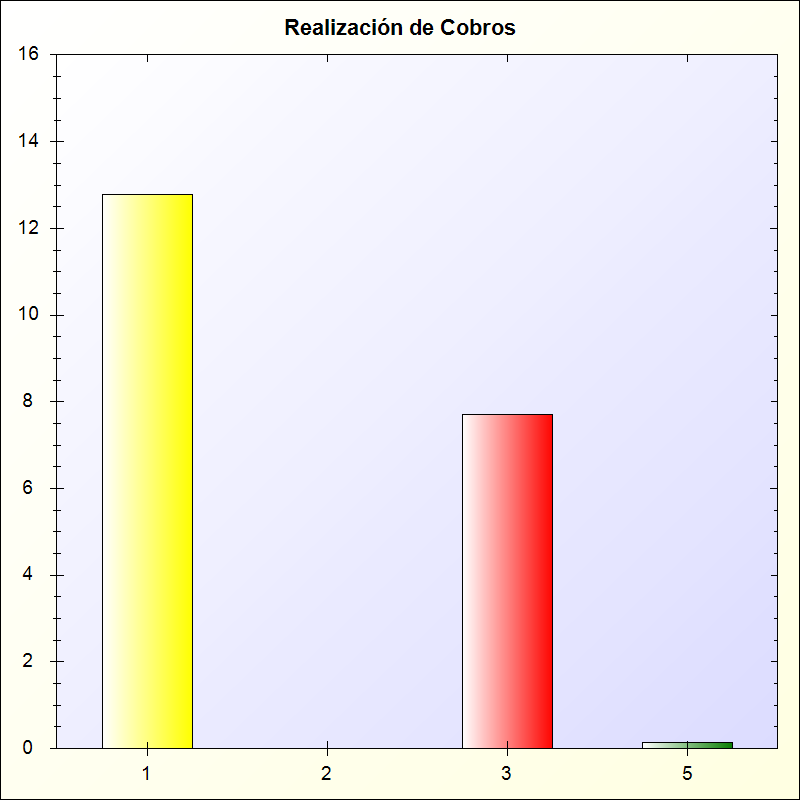 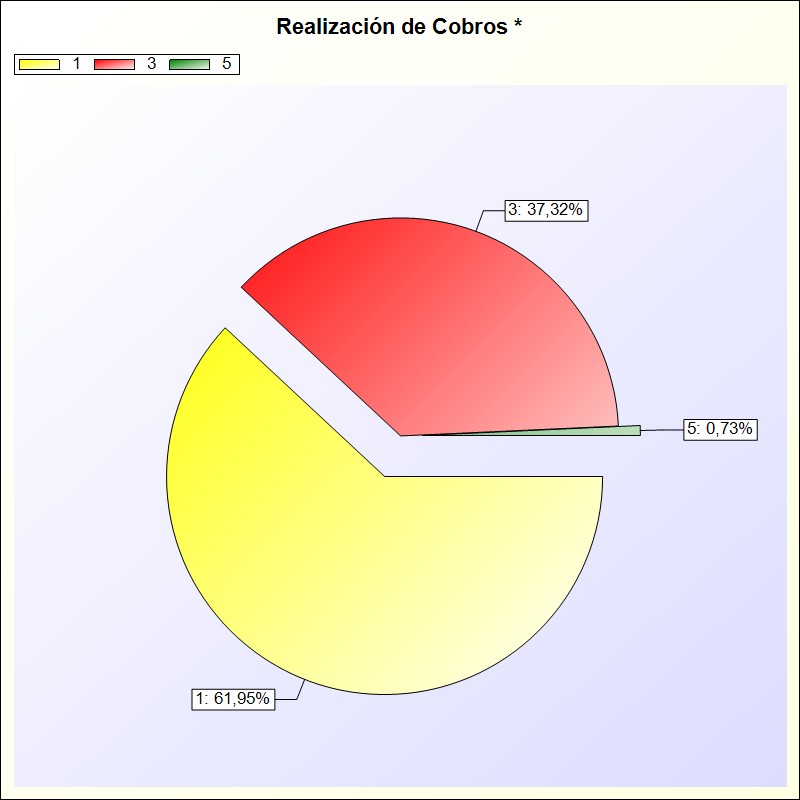 * -> Aporte relativo de cada detalle al valor total del indicadorCapítuloCobrosSaldo Inicial dePorcentaje1 - Impuestos directos1.768.348,9313.832.287,3912,78 %2 - Impuestos indirectos0,0022.926,030 %3 - Tasas, precios públicos y otros ingresos494.313,346.421.369,297,70 %5 - Ingresos patrimoniales1.167,75762.579,180,15 %TOTAL2.263.830,0221.039.161,8910,76 %